GOOD MANNERS DAY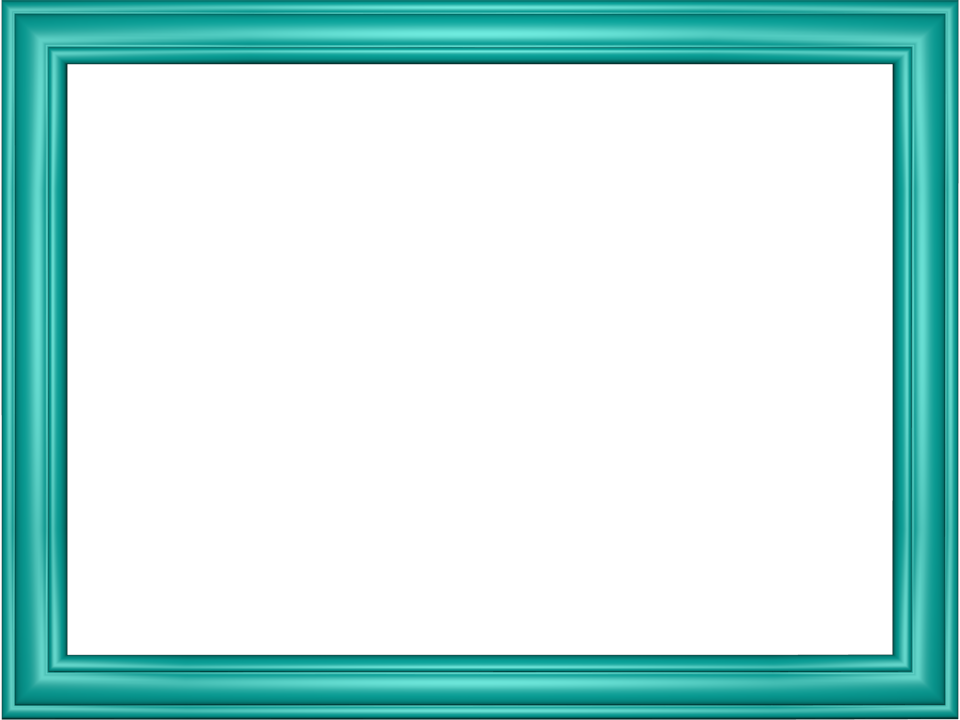 Good manners teach children to value others and consider their feelings. With a view to teach children, ‘Good Manners Day’ was celebrated at the Kindergarten on the 19th of May,2022 with zeal and passion.  The children of KG II F put up a special assembly speaking about the importance of the three magic words: ‘Thank you’, ‘Sorry’ and ‘Please’.  They sang songs on the above theme and encouraged their friends to use the golden words in their daily life. 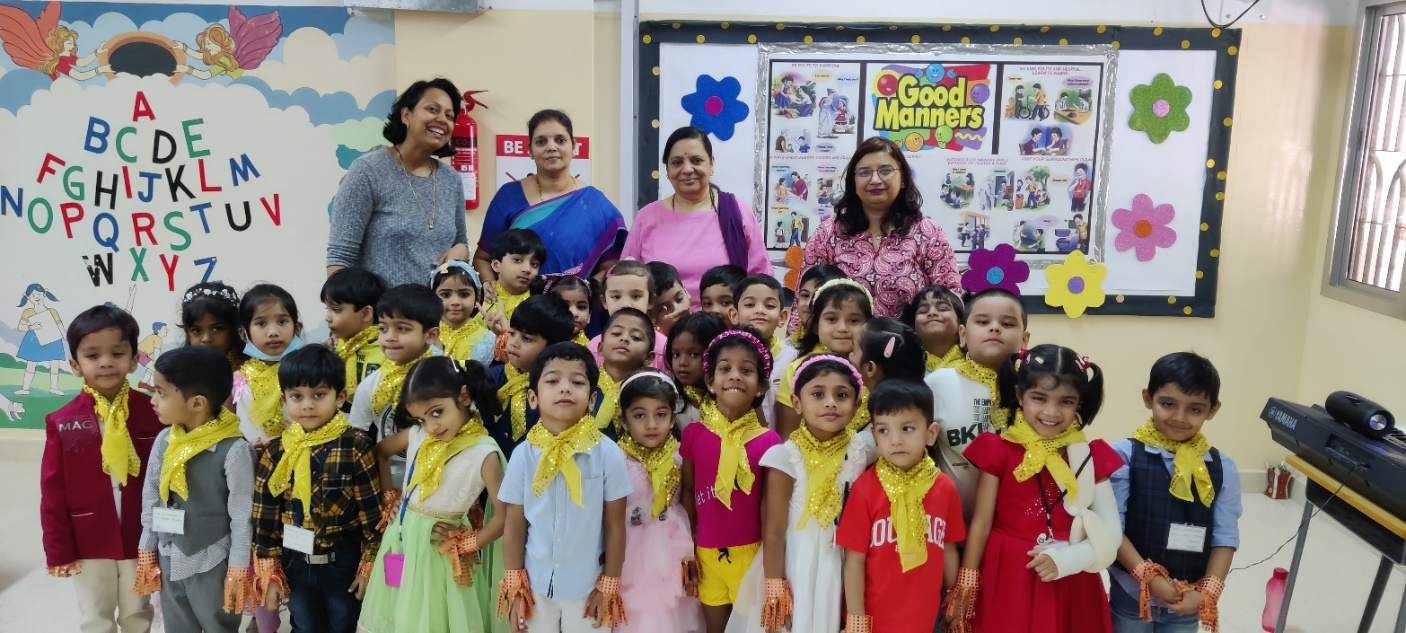 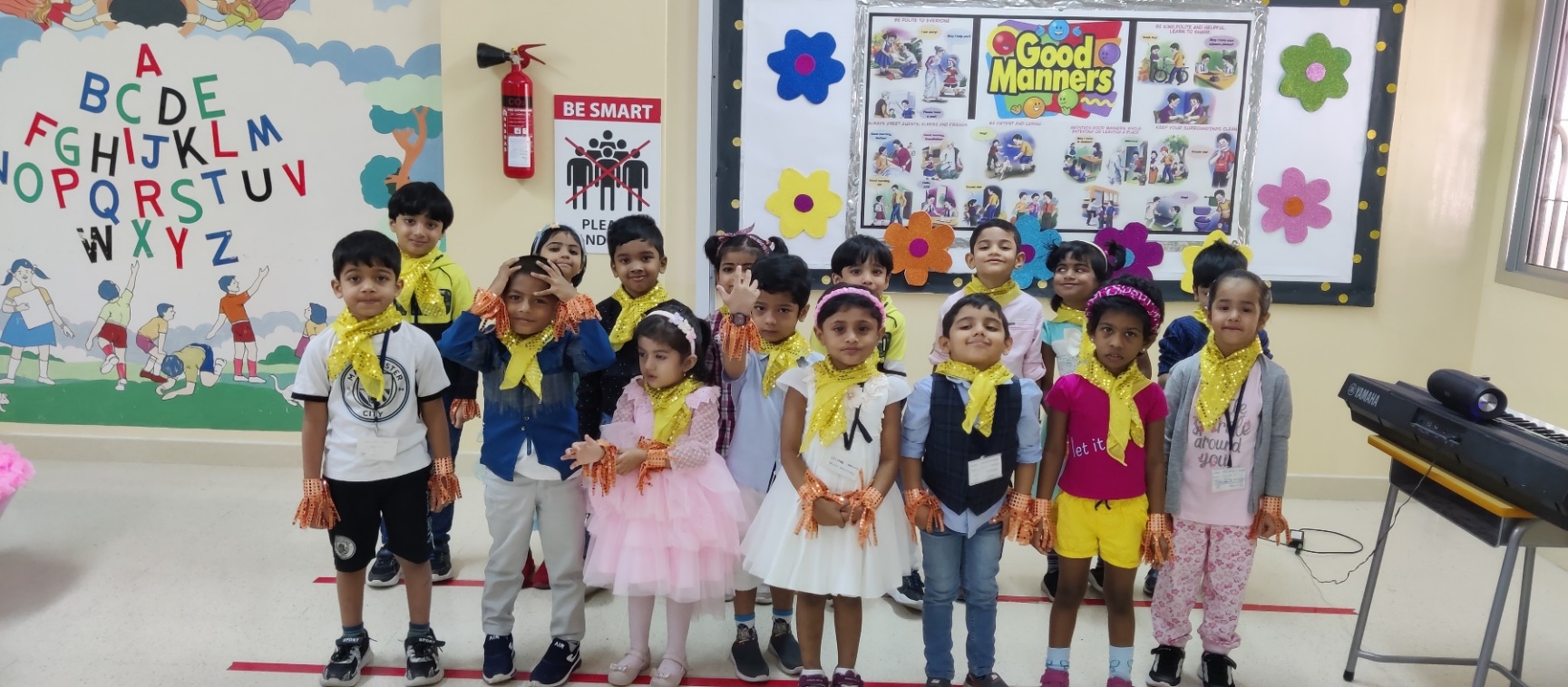 